SMLUVNÍ STRANYNásledující smluvní strany:Statutární město Karlovy VaryIČO: 002 54 657se sídlem: Moskevská 2035/21, 361 20 Karlovy Varybankovní spojení:………………………………………………………………………………………………………………………………… zastoupeno Ing. Andreou Pfeffer Ferklovou, MBA, primátorkou města (dále jako „Kupující“)aPrabos plus, a.s.                IČO: 262 72 857se sídlem: Komenského 9, 763 21 Slavičínzapsaná do obchodního rejstříku vedeného KS v Brně, oddíl B, vložka 3864zastoupena: Ing. Jurajem Vozárem – členem představenstva (dále jako „Prodávající“)(Objednatel a Zhotovitel společně dále též jen „Smluvní strany“ a jednotlivě „Smluvní strana“)uzavírají podle ustanovení § 1746 odst. 2 zákona č. 89/2012 Sb., občanského zákoníku, v platném znění (dále jen „o. z.“), tuto rámcovou smlouvu o uzavírání kupních smluv (dále jen „Smlouva“).ÚVODNÍ USTANOVENÍProdávající potvrzuje, že se v plném rozsahu seznámil s rozsahem a povahou předmětu plnění, který bude plnit na základě potvrzených Objednávek Kupujícího, jejichž obsahem je poskytnutí dílčího plnění dle této Smlouvy, tj. dodávek stejnokrojových součástí uniformy strážníků Městské policie Karlovy Vary. Prodávající dále potvrzuje, že jsou mu známy veškeré technické, kvalitativní a jiné podmínky a že disponuje takovými kapacitami a odbornými znalostmi, které jsou k plnění nezbytné. PŘEDMĚT SMLOUVYPředmětem Smlouvy je v souladu s ust. § 1746 odst. 2 o.z.  úprava rámcových podmínek pro realizaci jednotlivých dílčích Objednávek na dodávky služební obuvi pro Městskou policii Karlovy Vary blíže specifikovaných v příloze č. 1 této Smlouvy (dále jen „služební obuv“), a to po dobu platnosti a účinnosti této Smlouvy.   Tato Smlouva nevytváří pro Kupujícího kontraktační povinnost. Jednotlivé dílčí Objednávky, jejichž předmětem bude dodávka služební obuvi, budou Prodávajícím plněny řádně, včas, s odbornou péčí a v souladu s pokyny Kupujícího a touto Smlouvou. Předmětem jednotlivých kupních smluv je závazek Prodávajícího zajistit pro Kupujícího dodávku služební obuvi v požadovaném čase, množství a definované kvalitě dle jednotlivých Objednávek Kupujícího a s přihlédnutím k jeho odbornosti, zajistit ve svých skladech a výrobě takové množství služební obuvi, aby mohl Kupujícímu dodávat služební obuv řádně a včas, dle jeho jednotlivých Objednávek, a závazek umožnit Kupujícímu nabýt ke služební obuvi vlastnické právo. Kupující se zavazuje služební obuv (dodávky) převzít a zaplatit za ně kupní cenu.Objednávka a uzavření jednotlivých DÍLČÍCH kupních smluvSmluvní strany se zavazují, že při uzavírání jednotlivých kupních smluv budou dodržovat podmínky stanovené touto Smlouvou.Předmětem jednotlivých kupních smluv je závazek Prodávajícího dodat bez dalšího Kupujícímu služební obuv dle jeho potřeb, a to na základě Objednávek Kupujícího, a závazek umožnit Kupujícímu nabýt ke služební obuvi vlastnické právo, a dále závazek Kupujícího služební obuv převzít a zaplatit za ně kupní cenu. „Objednávkou“ se pro účely této Smlouvy rozumí písemná či emailová instrukce Kupujícího směřovaná Prodávajícímu za účelem specifikace dodání služební obuvi, co do druhu, množství, termínu, ceny a místa určení, a to za podmínek sjednaných v této Smlouvě. Cena uvedená v Objednávce bude vycházet z ceny dle ceníku uvedeného v příloze č. 2 této Smlouvy. Smluvní strany podpisem této Smlouvy sjednávají, že povinnost Prodávajícího dodat služební obuv, co do druhu, množství, jakosti, termínu, ceny a místa určení vzniká doručením Objednávky Prodávajícímu.Objednanou dodávku služební obuvi se Prodávající zavazuje uskutečnit ve lhůtě stanovené Kupujícím dle čl. 6 této Smlouvy. Bez předchozí dohody s Prodávajícím není Kupující oprávněn požadovat dodání služební obuvi dříve, než za 10 pracovních dní od odeslání Objednávky ze strany Kupujícího. Prodávající se zavazuje dodat služební obuv v místě a v čase stanoveném Kupujícím v Objednávce, pokud doba mezi odesláním Objednávky ze strany Kupujícího a Kupujícím požadovaným časem dodání činí nejméně 10 pracovních dní. Obdržení Objednávky se Prodávající zavazuje potvrdit nejpozději do 24 hodin od jejího doručení za předpokladu, že Objednávka byla Kupujícím odeslána v časovém úseku 7:00 – 17:00; u Objednávek odeslaných Kupujícím v časovém úseku 17:00 – 7:00 se Prodávající zavazuje potvrdit její přijetí do 9:00 příslušného dne.Objednávky v písemné či emailové formě se pokládají za doručené Prodávajícímu, pokud jsou doručeny osobně, elektronicky, nebo doporučenou poštovní zásilkou na níže uvedené adresy:Osobou zmocněnou na straně Prodávajícího je:Jméno, příjmení: ……………..	Adresa:	Komenského 9, 763 21 Slavičín		E-mail: ……………………			Telefon: …………………		Osobou zmocněnou na straně Kupujícího je:Jméno, příjmení:  	…………………………Adresa			Moskevská 34, 360 01 Karlovy VaryE-mail:			…………………………Telefon:		………………………………Smluvní strany podpisem Smlouvy sjednávají, že je-li v Objednávce uvedená jiná kontaktní osoba, adresa či e-mail, pak lze doručovat v každém jednotlivém konkrétním případě na kontaktní osobu, adresu či e-mail uvedené v Objednávce.ZRUŠENÍ OBJEDNÁVKYKupující je oprávněn jednotlivou Objednávku nebo její části zrušit, pokud:zjištěné vady dle čl. 9 nebyly odstraněny do 20 dnů od uplatněné reklamace,prodleva s dodávkou stejnokrojových součástí je delší než 3 pracovní dny od stanoveného termínu dodání.TERMÍN A MÍSTO PLNĚNÍTermín dodání a místo dodání budou upřesněny v jednotlivých Objednávkách.Dodacím místem pro veškerou služební obuv podle této Smlouvy je sídlo Městské policie Karlovy Vary na adrese Moskevská 34, 360 01 Karlovy Vary, není-li mezi Prodávajícím a Kupujícím dohodnuto jinak.Prodávající se zavazuje dodat služební obuv na místo určené odst. 6.2 této Smlouvy.Prodávající se zavazuje dodat Kupujícímu služební obuv v termínu požadovaném Kupujícím, pokud je termín pro dodávku služební obuvi požadován alespoň 10 pracovních dní od odeslání Objednávky ze strany Kupujícího. Jestliže Prodávající bude mít zájem uskutečnit dodávku ve lhůtě kratší, než je požadováno Kupujícím, je povinen čas dodání projednat s pověřeným zástupcem Kupujícího.6.5.	Prodávající je povinen oznámit Kupujícímu bez zbytečného odkladu nepředvídatelné objektivní překážky, které znemožňují splnění dodávky v požadovaném termínu a které nejsou způsobeny úmyslným či nedbalostním jednáním Prodávajícího. V takovém případě obě smluvní strany neprodleně dohodnou nový termín dodání.Za dodání služební obuvi Kupujícímu se považuje dodání do místa určeného v odst. 6.2 této Smlouvy, za sjednanou cenu v množství, kvalitě, termínu plynoucích z této Smlouvy, resp. z Objednávky a současně potvrzení dodacího listu tak, že osoba oprávněná za Kupujícího služební obuv převzít uvede na dodací list své jméno a příjmení spolu se svým vlastnoručním podpisem a připojí otisk razítka Kupujícího. Potvrzený dodací list ze strany Kupujícího slouží pro účely této Smlouvy jako předávací protokol. Smluvní strany podpisem této Smlouvy sjednávají, že Kupující není povinen převzít služební obuv, která vykazuje jakékoli vady (viz čl. 9 této Smlouvy).Vlastnické právo přechází z Prodávajícího na Kupujícího okamžikem řádného protokolárního předání služební obuvi.Prodávající odpovídá Kupujícímu za veškeré škody způsobené Kupujícímu nekvalitní služební obuvi.CENA A PLATEBNÍ PODMÍNKYCena za dodávku služební obuvi, včetně platebních podmínek bude uvedena v příslušných Objednávkách. Cena uvedená v příslušné Objednávce bude obsahovat veškeré náklady spojené s dodávkou služební obuvi. Cena uvedená v příslušné Objednávce je konečná a neměnná. K cenám bude účtována DPH dle předpisů účinných v době fakturace.Smluvní strany sjednávají, že cena za dodávku uvedená v jednotlivých Objednávkách bude stanovena tak, jak je uvedeno v příloze č. 2 této Smlouvy. Smluvní strany sjednávají, že cena dle čl. 7.2 této Smlouvy obsahuje veškeré náklady spojené s dodáním a protokolárním převzetím služební obuvi. Prodávající se zavazuje, že výše uvedený ceník dle přílohy č. 2 je úplný a pro Prodávajícího závazný.Smluvní strany sjednávají, že úhrada ceny dodávky bude probíhat vždy bezhotovostním převodem peněz na účet uvedený v záhlaví této Smlouvy, a to na základě daňového dokladu (faktury) vystaveného Prodávajícím, přičemž platba se považuje za uskutečněnou dnem připsání příslušné částky na bankoví  účet Prodávajícího.Nárok Prodávajícího na uhrazení ceny dodávky vzniká protokolárním předáním služební obuvi. Smluvní strany sjednávají, že splatnost každé faktury za dodanou služební obuv je 30 dnů ode dne jejího doručení Kupujícímu.Každá faktura - daňový doklad, bude vystavena podle § 27 a násl. a s náležitostmi podle § 29 zákona č. 235/2004 Sb., o dani z přidané hodnoty, v platném znění, a zákona č. 563/1991 Sb., o účetnictví, v platném znění. Faktura bude dodavatelem odeslána ve dvojím vyhotovení na adresu Objednatele a bude mít, kromě zákonem stanovených údajů, zejména tyto náležitosti: označení Prodávajícího;název a sídlo Kupujícího;datum vystavení faktury;datum splatnosti; číslo Smlouvy, číslo Objednávky;IČ Kupujícího a Prodávajícího;razítko a podpis zodpovědné osoby za Prodávajícího;popis služební obuvi;množství služební obuvi;jednotková cena služební obuvi;cena dodávky.V případě, že zaslaná faktura nebude mít náležitosti daňového dokladu nebo na ní nebudou uvedeny údaje specifikované v odst. 7.6 této Smlouvy, nebo bude jinak neúplná či nesprávná, je jí (nebo její kopii) Kupující oprávněn vrátit ve lhůtě splatnosti Prodávajícímu k opravě či doplnění. V takovém případě se Kupující nedostává do prodlení s úhradou Kupní ceny a platí, že nová lhůta splatnosti faktury běží až od okamžiku doručení opravené faktury Kupujícímu.7.8.	V případě, že v České republice dojde k zavedení EURO jakožto úřední měny České republiky, bude proveden přepočet nabídkové a jednotkové ceny na EURO, a to podle úředně stanoveného směnného kursu. Veškeré platby za dodávky, a to i částečné platby dle shora uvedených platebních podmínek, budou ode dne zavedení EURO, jakožto úřední měny České republiky, hrazeny pouze v EURO.MNOŽSTVÍ A KVALITA STEJNOKROJOVÝCH SOUČÁSTÍProdávající je povinen dodat služební obuv v množství, termínu, kvalitě a do místa určení, jež je určeno touto Smlouvou a Objednávkou.Služební obuv musí splňovat veškeré platné technické, právní a jiné normy a musí vyhovovat všem technickým, bezpečnostním, právním, zdravotním, hygienickým a jiným obecně závazným předpisům.Prodávající je povinen služební obuv zajistit pro přepravu způsobem, který je obvyklý pro jejich přepravu a způsobem potřebným k uchování jejich jakosti.Dodávaná služební obuv musí splňovat všechny podmínky stanovené v příloze č. 1 této Smlouvy. Prodávající se zavazuje, že dodaná služební obuv bude nová a nepoužitá, plně funkční, materiálově shodná s označením uvedeným na každém jednotlivém druhu zboží a bez jiných materiálových, vzhledových či jiných vad.V prokázaném případě nedodržení kvality služební obuvi má Kupující právo, kromě bezplatné výměny vadné dodávky, na bezplatnou výměnu služební obuvi již dodané a na úhradu všech škod a nákladů a ušlého zisku, které mu v souvislosti s vadnou dodávkou vzniknou.VADY DODÁVKY STEJNOKROJOVÝCH SOUČÁSTÍPoruší-li podávající povinnosti stanovené v odst. 8.1 až 8.4 této Smlouvy, má dodávka služební obuvi vady. Za vady v dodávce služební obuvi se rovněž považuje dodání služební obuvi v menším množství, pokud tuto možnost Kupující výslovně nepřipustil v Objednávce. Za vady v dodávce služební obuvi se dále považuje i dodání jiného druhu služební obuvi, než určuje Objednávka a vady v dokladech souvisejících s dodáním služební obuvi, sjednaných v této Smlouvě, popř. v příslušné dílčí kupní smlouvě.PRÁVA A POVINNOSTI SMLUVNÍCH STRANSmluvní strany se zavazují si vzájemně poskytovat úplné, pravdivé a včasné informace nutné k řádnému plnění závazků. Dojde-li kdykoliv za trvání smluvního vztahu ke změně identifikačních údajů či jiných údajů majících vliv na plnění dle této Smlouvy či jednotlivé Objednávky na kterékoli straně, povinná strana se zavazuje písemně informovat oprávněnou stranu bez zbytečného odkladu.Prodávající se zavazuje při dodávání služební obuvi dodržovat veškeré vnitřní předpisy Kupujícího, avšak pouze za podmínky, že bude s těmito vnitřními předpisy seznámen, což smluvní strany potvrdí podpisem písemného protokolu.Prodávající se zavazuje předat Kupujícímu produktový list ke každému typu služební obuvi, a to před první dodávkou konkrétního tytu služební obuvi a dále vždy, pokud o to bude Kupujícím požádán. NEBEZPEČÍ ŠKODYNebezpečí škody na dodané služební obuvi přechází na Kupujícího okamžikem přechodu vlastnictví ke služební obuvi, tedy okamžikem řádného protokolárního předání Prodávajícím.ZÁRUKYProdávající odpovídá za to, že plnění podle příslušných Objednávek bude provedeno řádně a včas, v souladu se Smlouvou a přejímá závazek, že služební obuv bude způsobilá pro použití ke smluvenému, jinak k obvyklému účelu, a zachová si smluvené, jinak obvyklé, vlastnosti a jakosti. Prodávající odpovídá za veškeré vady, které má služební obuv v době jejího dodání a za vady, které se vyskytnou během záruční doby. Prodávající rovněž odpovídá za vady služební obuvi, které vznikly až po jejím dodání, pokud tyto způsobil porušením svých povinností.Prodávající poskytuje záruku za to, že služební obuv nebude mít právní vady a nebude zatížena právy třetích osob, která by omezovala nebo znemožňovala její užití k účelu dle příslušné kupní smlouvy.Prodávající se zavazuje poskytnout Kupujícímu na dodanou služební obuv záruku za jakost. Záruční doba činí 24 měsíců ode dne dodání služební obuvi. Záruční doba počíná běžet dnem následujícím po dodání služební obuvi. Záruční doba neběží po dobu, po kterou Kupující nemůže užívat služební obuv pro její vady, za které odpovídá Prodávající.Veškeré vady, na které se vztahuje záruka, je Kupující povinen uplatnit u Prodávajícího písemně (dále jen „reklamace“). Prodávající je povinen neprodleně a bezplatně odstranit reklamované vady, nejpozději však do 20 dnů od doručení reklamace Kupujícího, pokud strany nedohodnou jiný termín. Jiný termín odstranění vad se dohodne vždy písemnou formou. Vady, v jejichž důsledku by Kupujícímu mohla vzniknout škoda, je Prodávající povinen odstranit do 5 dní od doručení reklamace Kupujícího. Nároky z vad dodávky stejnokrojových součástí se nikterak nedotýkají nároku na náhradu škody ani nároku na smluvní pokutu.ODPOVĚDNOST ZA ŠKODU A SMLUVNÍ POKUTY, ÚROK Z PRODLENÍVýše úroků z prodlení se řídí platnými právními předpisy.Smluvní strany sjednávají, že v případě prodlení Prodávajícího s poskytnutím plnění ve sjednané lhůtě, je Prodávající povinen zaplatit Kupujícímu smluvní pokutu ve výši 100 Kč  za každý započatý kalendářní den prodlení, a to až do řádného splnění závazku.Smluvní strany sjednávají, že v případě nedodržení povinnosti odstranit včas reklamované vady dle odst. 12.5 této Smlouvy je Prodávající povinen uhradit Kupujícímu smluvní pokutu ve výši 1.000,- Kč, a to za každý jednotlivý případ.Smluvní strany sjednávají, že v případě nedodržení kvality služební obuvi podle odst. 8.1 této Smlouvy je dále vedle závazku dle odst. 8.5 této Smlouvy Prodávající povinen uhradit Kupujícímu smluvní pokutu ve výši 10.000,- Kč, a to za každou jednotlivou objednávku, kde nebude dodaná obuv (postačí i jedena bota) odpovídat požadované kvalitě.Smluvní strany sjednávají, že splatnost smluvních pokut je 15 (patnáct) kalendářních dnů ode dne doručení výzvy k jejímu uhrazení, a to na účet ve výzvě uvedený, a není-li takový účet ve výzvě uveden, pak na účet smluvní strany uvedený v záhlaví této Smlouvy.Smluvní strany sjednávají, že povinností zaplatit smluvní pokutu není nikterak dotčeno právo na náhradu škody, jež se hradí v plné výši, bez ohledu na výši smluvní pokuty, s tím, že uhrazená výše smluvní pokuty se k případné náhradě škody nezapočítává. Zaplacením smluvní pokuty není jakkoli dotčena povinnost smluvních stran splnit závazky zajištěné smluvní pokutou a není dotčen nárok na náhradu škody v plné výši.Smluvní strany podpisem této Smlouvy deklarují, že výše uvedené smluvní pokuty jsou adekvátní zejména s přihlédnutím ke skutečnosti, že jakékoliv porušení závazku Prodávajícího, zajištěného smluvní pokutou, má za následek bezprostřední ohrožení povinnosti Kupujícího plnit úkoly k zajištění veřejného pořádku na území statutárního města Karlovy Vary.OBCHODNÍ TAJEMSTVÍ, DŮVĚRNÉ INFORMACEProdávající  bere na vědomí, že Kupující je povinným subjektem ve smyslu zákona dle zákona č. 340/2015 Sb., zákon o zvláštních podmínkách účinnosti některých smluv, uveřejňování těchto smluv a o registru smluv, ve znění pozdějších předpisů, a jako takový má povinnost tuto smlouvu zveřejnit. Prodávající prohlašuje, že skutečnosti uvedené v této Smlouvě a v kupních smlouvách – objednávkách nepovažuje za obchodní tajemství ve smyslu ust. § 504 o. z. a ani za důvěrné údaje či sdělení ve smyslu ustanovení § 1730  o. z.  a uděluje proto svolení k jejich užití a zveřejnění bez stanovení jakýchkoliv dalších podmínek. Tímto ujednáním však není dotčena povinnost Prodávajícího k ochraně obchodního tajemství a důvěrných informací, které mu budou poskytnuty ze strany Kupujícího. Pro odstranění pochybností smluvní strany sjednávají, že takovými důvěrnými informacemi jsou veškeré informace, poskytnuté Kupujícím Prodávajícímu. V případě porušení této povinnosti se Prodávající zavazuje uhradit kupujícímu smluvní pokutu ve výši 100.000,- Kč za každý zjištěný případ porušení této povinnosti, čímž není dotčeno právo Kupujícího na náhradu škody zvlášť a v plné výši.PLATNOST A ÚČINNOST SMLOUVYTato Smlouva nabývá platnosti v den jejího podpisu oprávněnými zástupci obou smluvních stran a účinnosti dnem jejího uveřejnění v registru smluv dle zákona č. 340/2015 Sb., zákona o zvláštních podmínkách účinnosti některých smluv, uveřejňování těchto smluv a o registru smluv (zákon o registru smluv), ve znění pozdějších předpisů. Smlouva je uzavírána na dobu určitou, a to na 4 roky od data nabytí účinnosti smlouvy.Tato Smlouvu a zároveň i všechny související kupní smlouvy zanikají:uplynutím doby stanovené v odst. 15.1,dohodou smluvních stran, jejíž součástí je i vypořádání vzájemných závazků a pohledávek,odstoupením od Smlouvy v případech uvedených v o. z.  či v případě podstatného porušení smlouvy. Za podstatné porušení smlouvy je považováno porušení tak, jak je specifikováno v ustanovení 15.3.  a 18.1. tohoto článku Smlouvy,písemnou výpovědí z jakéhokoliv důvodu, nebo i bez jeho uvedení, s výpovědní lhůtou 3 měsíců počínající běžet první den měsíce následujícího po měsíci, kdy byla výpověď doručena druhé smluvní straně.Kupující je oprávněn odstoupit od Smlouvy bez dalšího, tj. bez předchozího upozornění v těchto případech: poruší-li Prodávající některou z povinností dle této Smlouvy nebo platných předpisů, norem a rozhodnutí příslušných orgánů, zejména orgánů státní správy, vnitřních předpisů Kupujícího, které je povinen při plnění závazku založeného touto Smlouvou dodržovat, to vše za podmínky, že Prodávající nenapraví takové porušení ani do 5 pracovních dnů poté, co na takové porušení byl písemně upozorněn Kupujícím,bude-li pravomocně rozhodnuto o úpadku Prodávajícího, vstoupí-li Prodávající do likvidace,pozbude-li Prodávající jakékoliv oprávnění vyžadované právními předpisy pro provádění činnosti, k níž se zavazuje touto Smlouvou. Smluvní strany sjednávají, že dojde-li k odstoupení od této Smlouvy, tak vzájemná plnění, které si strany poskytly do doby odstoupení od této Smlouvy, si každá ze smluvních stran ponechá a nevrací jej. Pokud však jedna ze smluvních stran neposkytla druhé smluvní straně protiplnění, je povinna jí vrátit zpět nabyté plnění. Odstoupením zanikají ke dni odstoupení práva a povinnosti stran z této Smlouvy ohledně části závazku nesplněné k tomuto dni. Odstoupení od Smlouvy se nedotýká práv a povinností pro splněnou část závazku a dále ustanovení, která by vzhledem ke své povaze trvala i po ukončení Smlouvy, zejména ustanovení o záruce, smluvních pokutách, náhradě škody a ochraně informací.SALVATORSKÁ KLAUZULEV případě, že se jakékoliv ustanovení této Smlouvy stane neplatným nebo nevymahatelným, nebudou tím dotčena ostatní ustanovení této Smlouvy. V takovém případě smluvní strany souhlasí s tím, že nahradí takovéto neplatné nebo nevymahatelné ustanovení novým ustanovením platným a vymahatelným, které bude mít co nejbližší právní a ekonomický význam ustanovení neplatnému či nevymahatelnému.Pokud nebude možné řešení uvedené v odst. 16.1 a tato Smlouva by byla neplatná, strany se zavazují bezodkladně po tomto zjištění uzavřít novou smlouvu, ve které případný důvod neplatnosti bude odstraněn, a dosavadní přijatá plnění budou započítána na plnění stran podle této nové smlouvy. Podmínky této nové smlouvy vyjdou přitom ze smlouvy původní.ŘESENÍ SPORUVeškerá vzájemná práva a povinnosti Prodávajícího a Kupujícího vyplývající z uzavřené Smlouvy a kupních smluv se budou řídit právním řádem České republiky, zejména o. z.  Veškeré spory, které vzniknou z uzavřených smluv nebo v souvislosti s nimi, které se nepodaří vyřešit přednostně smírnou cestou, budou rozhodovány obecnými soudy v souladu se zákonem č. 99/1963 Sb., občanským soudním řádem, ve znění pozdějších předpisů.ZAVĚREČNÁ USTANOVENÍDle dohody smluvních stran nelze postoupit pohledávku, kterou má Prodávající za Kupujícím z titulu této Smlouvy či kupních smluv, bez předchozího písemného souhlasu Kupujícího. Postoupení pohledávky v rozporu s tímto ustanovením je neplatné. Kupující je v takovém případě oprávněn odstoupit od Smlouvy a kupní smlouvy již bez dalšího a Prodávající zaplatí Kupujícímu smluvní pokutu ve výši 30 % z nominální výše postoupené pohledávky. Toto omezení bude platné i po skončení doby trvání této Smlouvy. Jakékoliv právní jednání učiněné v rozporu s tímto omezením bude považováno za příčící se dobrým mravům.Dle dohody smluvních stran není Prodávající oprávněn zastavit pohledávku za Kupujícím vzniklou z titulu této Smlouvy či kupní smlouvy bez předchozího písemného souhlasu Kupujícího. V případě porušení této povinnosti je Kupující oprávněn odstoupit od Smlouvy a kupní smlouvy již bez dalšího a Prodávající zaplatí Kupujícímu smluvní pokutu ve výši 30 % z nominální výše zastavené pohledávky. Toto omezení bude platné i po skončení doby trvání této Smlouvy. Jakékoliv právní jednání učiněné v rozporu s tímto omezením bude považováno za příčící se dobrým mravům.Právní vztahy vzniklé z této Smlouvy a  dílčích kupních smluv - objednávek se řídí platným českým právem, zejména o. z.Smluvní strany berou na vědomí, že tato smlouva vyžaduje uveřejnění v registru smluv podle zákona č. 340/2015 Sb., o registru smluv. Zaslání smlouvy do registru smluv zajistí Kupující neprodleně po podpisu smlouvy. Kupující se současně zavazuje informovat Prodávajícího o provedení registrace tak, že zašle Prodávajícímu kopii potvrzení správce registru smluv o uveřejnění smlouvy bez zbytečného odkladu poté, kdy sám potvrzení obdrží, popř. již v průvodním formuláři vyplní příslušnou kolonku s ID datové schránky Prodávajícího (v takovém případě potvrzení od správce registru smluv o provedení registrace smlouvy obdrží obě smluvní strany zároveň).Tuto Smlouvu, jakož i kupní smlouvy, lze měnit, doplňovat a upřesňovat pouze oboustranně odsouhlasenými, písemnými a vzestupně číslovanými dodatky, podepsanými oprávněnými zástupci obou smluvních stran, které musí být obsaženy na jedné listině.Statutární město Karlovy Vary ve smyslu ustanovení § 41 zákona č. 128/2000 Sb., o obcích, ve znění pozdějších předpisů, potvrzuje, že u právních jednání obsažených v této Smlouvě, byly splněny ze strany statutárního města Karlovy Vary veškeré zákonem č. 128/2000 Sb. či jinými obecně závaznými právními předpisy stanovené podmínky ve formě předchozího zveřejnění, schválení či odsouhlasení, které jsou obligatorní pro platnost tohoto právního jednání.Tato Smlouva je vyhotovena ve čtyřech stejnopisech, z nichž každá ze smluvních stran obdrží po dvou vyhotoveních.Podpisem této smlouvy Prodávající jako subjekt údajů potvrzuje, že Kupující jako správce údajů splnil vůči němu informační  a poučovací povinnost ve smyslu zákona č. 110/2019 Sb., o zpracování osobních údajů, v platném znění, a Nařízení EU 2016/679 (GDPR) týkající se zejména rozsahu, účelu, způsobu, místa provádění zpracování osobních dat subjektu údajů a možnosti nakládání s nimi, jakož i osobě jejich zpracovatele. Prodávající podpisem této smlouvy souhlasí se zpracováním osobních údajů. Souhlas se zpracováním osobních údajů je dobrovolný a Prodávající jej může kdykoliv zcela nebo z části odvolat. V případě odvolání souhlasu Prodávajícím, Kupující nebude nadále osobní údaje zpracovávat. Kupující tak bude zpracovávat pouze osobní údaje Prodávajícího pro účely, ke kterým podle zákona nepotřebuje souhlas Prodávajícího.Obě smluvní strany potvrzují autentičnost této smlouvy a prohlašují, že si smlouvu přečetly, s jejím obsahem souhlasí, že smlouva byla sepsána na základě pravdivých údajů, z jejich pravé a svobodné vůle a nebyla uzavřena v tísni za jednostranně nevýhodných podmínek, což stvrzují svým podpisem, resp. podpisem svého oprávněného zástupce.Nedílnou součást Smlouvy tvoří tyto přílohy:Příloha č. 1 – Specifikace služební obuviPříloha č. 2 – CeníkPříloha č. 3 – Usnesení RM č.1515/12/19 ze dne 3. 12. 2019V Karlových Varech dne 12. 12. 2019     Ve Slavičíně dne 6.12.2019   Kupující: 		                      Prodávající:                       			  …………………………………………………………………….	………………………………………………………………Příloha č. 1Technická specifikace – Obuv taktická kotníková URČENÍ VÝROBKUObuv slouží k ochraně nohou před nepříznivými klimatickými podmínkami. Je určena k užívání v období jaro – podzim při výkonu služby včetně provádění speciálních činností v těžkém a nerovném terénu. Svým provedením nesmí omezovat podmínky řízení služebního vozidla, při chůzi musí zabezpečit dobrou stabilitu, a to i v extrémních podmínkách.Konstrukce obuvi, použité materiály i vnitřní vybavení obuvi musí zajistit maximální komfort i při dlouhodobém nošení (tj. více jak 12 hodin denně). Obuv musí být odolná proti průniku vody a chladu při zachování požadované prodyšnosti. Podešev s dezénem musí být protiskluzná, olejivzdorná, s útlumovými vlastnostmi v oblasti paty. Uzavírání obuvi musí umožňovat pevné a rychlé utažení obuvi na noze. Obuv musí být zhotovena v celočerném provedení.Celkové provedení obuvi musí splňovat požadavky ČSN EN ISO 20347 Osobní ochranné prostředky - Pracovní obuv z hlediska: absorpce energie v oblasti paty (E)izolace obuvi proti chladu (CI)odolnosti obuvi proti vodě (WR)odolnosti proti palivovým olejům (FO)odolnosti proti uklouznutí (SRC)odolnost podešve proti kontaktnímu teplu (HRO) PopisObuv je kotníčková, celopodšívkovaná, s dvouvrstvou podešví PU/PRYŽ a uzavíráním na šněrování. Svršek v kombinaci useň - textil nártového střihu je vyroben z lícové broušené usně - NUBUK s hydrofobní úpravou a textilního materiálu typu CORDURA®. Jazyk, límeček kolem nohy, podšívka nártů a podšívka zadních dílů jsou polštářované. Jazyk je kapsový, zabraňující průniku vody, sněhu a nečistot z terénu. Obuv je uzavíraná šněrováním. K uzavírání jsou použity 2 typy plastových poutek. Součástí podšívkového kompletu je speciální klimatická membrána zajišťující odvod par z vnitřku obuvi a zabezpečující vodonepropustnost z vnějšího prostředí. Obuv je vybavena vkládacími anatomicky tvarovanými stélkami. Součástí obuvi jsou kulatášněrovadla. Obuv je bez kovových součástí, je vybavená plastovým chráničem kotníku trojuhelníkové základny, výšky cca. 5 mm.Obvodová skupina:	I Provedení obuviSvršek Výška svršku v patě je 125 ± 5 mm (měřeno dle ČSN EN ISO 20344) u velikosti číslo 28. Svršek je ve šněrování vykrojený, polštářovaný,  límec kolem nohy je s podšívkovým límečkem sešitý lícem k líci a přehnutý přes výplň. Polštářovaný jazyk s vyztuženou horní částí, všívaný na kapsu, je sešitý s podšívkou  jazyku  a  opatřený  výplní.  Za účelem ochrany vrchového materiálu proti okopání je obuv opatřena chráničem špice, který je vyroben z hovězinové štípenky povrstvené polyuretanem a je našitý na přední část nártu. Spoje vrchových dílců jsou šity jedním a dvěma řadami šití. ( viz nákres obuvi ).PodšívkováníObuv je celopodšívkovaná. Límeček a horní část jazyka jsou podšívkované prodyšným úpletem. Vnitřek obuvi tvoří čtyřvrstvý podšívkový laminát, jehož součástí je speciální vodotěsná a prodyšná klimatická membrána. Plošná hmotnost laminátu 280  ±  20 g/m², tloušťka laminátu  0,8  ±  0,2 mm.Složení vrstev laminátu:a) vrchní podšívkový materiál:  pletenina ve složení 70  ±  5 % PA, 30  ± 5% PES,b) střední vrstva: 100% PES plst,c) funkční vrstva: klimatická bicomponentní membrána:  100% polytetrafluoretylen,d) spodní vrstva: ochranný úplet 100% PA Konstrukce podšívky je připravena metodou přímého nástřiku (typ LINER INJECTION)  a to minimálně do 75 % celkové výšky svršku (měřeno od stélky). Jednotlivé díly podšívky vnitřku obuvi (tj. nárt, zadní dílce, část jazyka) jsou sešity klikatým stehem, spoje zalepeny (zavařeny) spojovací těsnící páskou a k podšívkovému kompletu jsou přišity podšívky jazyka a límečku. Spodek obuviSvršek obuvi je opatřen v přední části tužinkou, v zadní části opatkem z termoplastického materiálu o síle 1,8 – 2 mm. Našívací stélka je jednovrstvá z netkané textílie tl. 2 mm opatřena zátěrem. Dvousložková podešev PU/pryž ( mezipodešev – lehčený polyuretan, nášlapná část olejivzdorná, oděruvzdorná pryž) je se svrškem spojen technologii přímého nástřiku. Polyuretanová mezipodešev je konstrukčně navržena tak, aby zajistila stabilitu nohy v klenku a patě. Tyto nadstandartní vlastnosti zabezpečuje speciální design mezipodešve se zvýšeným rámem v klenkové a patní části.  Výška rámu mezipodešve v patě min. 45 mm, v klenku min. 25 mm. Podešev s vysokou odolností proti oděru zaručuje stabilitu na širokém spektru povrchů a terénů.Mezipodešev je vyrobena z polyuretanového materiálu s nízkou hustotou, který zabezpečuje výborné tlumení nárazů a izolaci proti chladu. Součástí podešvového kompletu je plastový člen zajišťující torzní tuhost.Spodní nášlapná část podešve je vyrobena z nitrilkaučuku s odolností proti olejům a pohonným látkám a s „nepíšící“ směsi a s antistatickými vlastnostmi. Součástí podešve je textilní PES spojovací vrstva v tloušťce 2,5 mm a plošnou hmotností 450 ± 20 g/m². Hloubka dezénu pryžové podešve je 4,5mm až 5,5 mm, protikluzné vlastnosti si zachovává i při nízkých teplotách.Zdvih podešve ve špici od 24 mm do 26 mm a v patě od 8 mm do 12 mm (měřené od rovné podložky po hranu nášlapné části podešve omezuje zakopnutí při rychlém pohybu.Uvedená konstrukce spodku obuvi tak musí zabezpečit pevnou a stabilní chůzi v různém terénu a zajistit maximální komfort při dlouhodobém nošení obuvi.Uzavírání obuvi Plastová poutka jsou přišity přes vrchový materiál a z vnitřní části zajištěné proti vytržení. 1 pár obuvi je vybaven celkem 16 - ti obuvnickými poutky všitými a 4 – mi obuvnickými poutky obšitými.Tvar a velikost plastových doplňků dle platného referenčního vzorku. Přehled požadovaných základních materiálůVšechny další materiály použité při výrobě obuvi musí být v souladu s požadovanými vlastnostmi hotové obuvi. Poznámka:Platný vzorek - orientačnípodšívka (jazyk, límeček)	     EXTREME  ( PAD/PES)podšívka (nárt, zadní díly, stélka)    CARBONpodešev – přímý nástřik		      PU/ PRYŽ vkládací stélka			      vícevrstvá  ST 004Zkratky: PA – polyamid, PES – polyester, PTFE – polytetrafluoretylenŠitíŠití svršku se provádí vázaným stehem nitěmi v barvě základního vrchového materiálu. Šití musí být přesné a čisté, řádky rovné a souběžné bez vynechání stehů a prasklých nití. Steh musí být utažen bez prosekání materiálu. Stopa jehly musí být zaplněna nití, konce řádků zapošité nebo jinak zajištěné. Připouští se nastavení nití zapošitím minimálně dvou stehů.  Požadované technické parametry materiálů a výrobků Všechny výše uvedené parametry musí být odzkoušeny akreditovanou zkušební laboratoří a jejich zjištěné úrovně musí být uvedeny v příslušných zkušebních protokolech akreditované zkušební laboratoře.Základní kontrolní rozměry obuvnického kopytaVšechny rozměry v tabulce jsou uvedeny v milimetrech a platí pro oba druhy obuvi.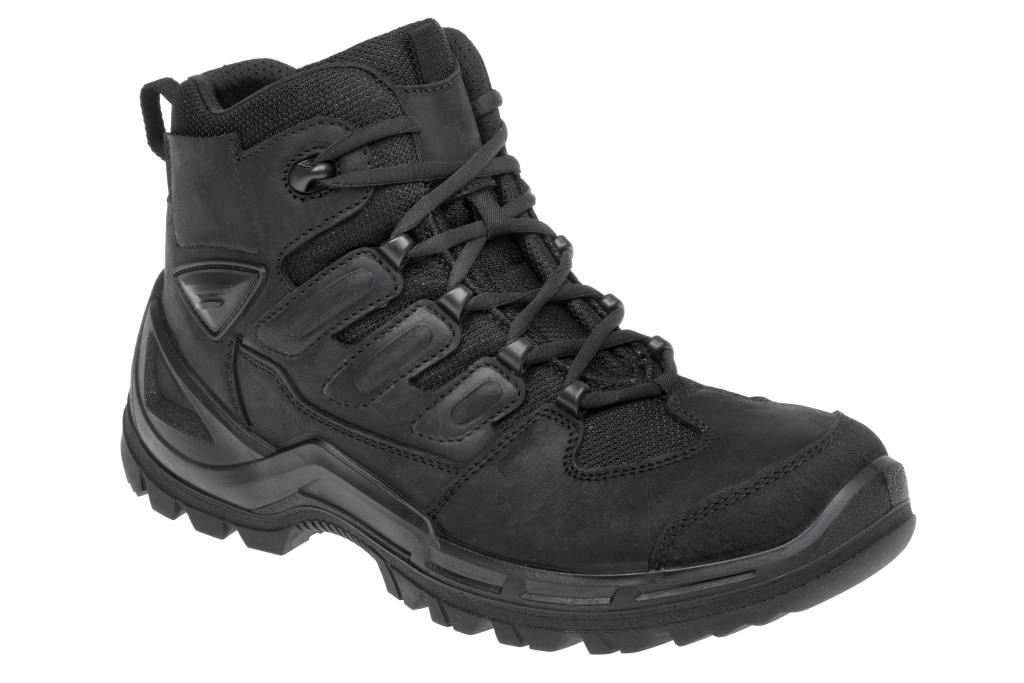 Technická specifikace – obuv taktická vysoká Technický popisObuv slouží k ochraně nohou před nepříznivými klimatickými podmínkami. Je určena k celoročnímu užívání při výkonu služby, včetně provádění speciálních činností v těžkém a nerovném terénu. Svým provedením nesmí omezovat podmínky řízení služebního vozidla, při chůzi musí zabezpečit dobrou stabilitu, a to i v extrémních podmínkách (tj. na mokrém a zmrzlém podkladu).Konstrukce obuvi, použité materiály i vnitřní vybavení obuvi musí zajistit maximální komfort i při dlouhodobém nošení (tj. více jak 12 hodin denně). Obuv musí být odolná proti průniku vody a chladu při zachování požadované prodyšnosti. Podešev s dezénem musí být protiskluzná, olejivzdorná, s útlumovými vlastnostmi v oblasti paty. Uzavírání obuvi musí umožňovat pevné a rychlé utažení obuvi na noze. Obuv musí být zhotovena v celočerném provedení.Celkové provedení obuvi musí splňovat požadavky ČSN EN ISO 20347 Osobní ochranné prostředky - Pracovní obuv z hlediska: absorpce energie v oblasti paty (E)izolace obuvi proti chladu (CI)odolnosti proti průniku a absorpci vody vrchem (WRU)odolnosti obuvi proti vodě (WR)odolnosti proti palivovým olejům (FO).odolnosti proti uklouznutí (SRC). PopisObuv je poloholeňová, celopodšívkovaná, s monolitní dvousložkovou podešví a uzavíráním na šněrování.Celousňový svršek nártového střihu je vyroben z usně s hydrofobní úpravou.Jazyk, límeček kolem nohy, podšívka nártů a podšívka zadních dílů jsou polštářované.Jazyk je kapsový, zabraňující průniku vody, sněhu a bláta.K uzavírání jsou použity poutka, pojistky šněrovadla a háčky. Součástí podšívkového kompletu je speciální klimatická membrána zajišťující odvod par z vnitřku obuvi a zabezpečující vodonepropustnost z vnějšího prostředí. Obuv je vybavena vkládacími anatomicky tvarovanými stélkami.Provedení obuviSvršek Výška svršku v patě je 190 ± 10 mm u velikosti číslo 28 měřené podle normy EN ISO 20344 čl. 6.2Svršek je ve šněrování vykrojený, polštářovaný, perforovaný límec kolem nohy je s podšívkovým límečkem sešitý lícem k líci a přehnutý přes výplň.Polštářovaný jazyk s vyztuženou horní částí, všívaný na kapsu, je sešitý s podšívkou jazyku a opatřený výplní. Horní část jazyka je opatřena perforací pro lepší ventilaci.Střihové provedení svršku je provedeno tak, že po stranách jsou na vnější i vnitřní straně svršku aplikovány vložky z měkčené usně opatřené polštářováním za účelem dosažení maximálního komfortu.Za účelem ochrany vrchového materiálu proti okopání je obuv opatřena chráničem špice, který je vyroben z hovězinové štípenky povrstvené polyuretanem a je našitý na přední část nártu.Spoje vrchových dílců jsou šity třemi a dvěma řadami šití, šité spoje vrchových podkroužků a jazyka jsou šity jedním řádkem šití.PodšívkováníObuv je celopodšívkovaná. Límeček a horní část jazyka jsou podšívkované prodyšným úpletem. Vnitřek obuvi tvoří čtyřvrstvý podšívkový laminát, jehož součástí je speciální vodotěsná a prodyšná klimatická membrána.Plošná hmotnost laminátu 280 ± 20 g/m², tloušťka laminátu 0,8 ± 0,2 mm.Složení vrstev laminátu:vrchní podšívkový materiál: pletenina ve složení 70 ± 5 % PA, 30 ± 5% PES,střední vrstva: 100% PES plst,funkční vrstva: klimatická bicomponentní membrána: 100% polytetrafluoretylen,spodní vrstva: ochranný úplet 100% PA Konstrukce podšívky je provedena na sáček (tj. vnitřní uzavřená bota), a to minimálně do 75 % celkové výšky svršku (měřeno od stélky).Jednotlivé díly podšívky vnitřku obuvi (tj. nárt, zadní dílce, část jazyka) jsou sešity klikatým stehem, spoje zalepeny (zavařeny) spojovací těsnící páskou a k podšívkovému kompletu jsou přišity podšívky jazyka a límečku. Spodek obuviNapínací stélka je vyrobená z netkané textilie plněné pryskyřicí.Dvousložková podešev PU/Pryž (nášlapná část olejuvzdorná, oděruvzdorná pryž) je se svrškem spojena technologii přímého nástřiku. Polyuretanová mezipodešev je konstrukčně navržena tak, aby zajistila stabilitu nohy v klenku a patě. Tyto nadstandartní vlastnosti zabezpečuje speciální design mezipodešve se zvýšeným rámem v klenkové a patní části.  Výška rámu mezipodešve v patě min. 45 mm, v klenku min. 25 mm. Podešev s vysokou odolností proti oděru zaručuje stabilitu na širokém spektru povrchů a terénů.Mezipodešev je vyrobena z polyuretanového materiálu s nízkou hustotou, který zabezpečuje výborné tlumení nárazů a izolaci proti chladu. Spodní nášlapná část podešve je vyrobena z nitrilkaučuku s odolností proti olejům a pohonným látkám a s „nepíšící“ směsi a s antistatickými vlastnostmi.  Hloubka dezénu pryžové podešve je 4,5mm až 5,5 mm, protikluzné vlastnosti si zachovává i při nízkých teplotách.Zdvih podešve ve špici od 24 mm do 26 mm a v patě od 8mm do 12 mm (měřené od rovné podložky po hranu nášlapné části podešve omezuje zakopnutí při rychlém pohybu.Uvedená konstrukce spodku obuvi tak musí zabezpečit pevnou a stabilní chůzi v různém terénu a zajistit maximální komfort při dlouhodobém nošení obuvi. Provedení spodku obuviSvršek obuvi je opatřen v přední části tužinkou, v zadní části opatkem.Po nasazení na kopyto je na spodní stélkovou část podšívky nalepena napínací stélka.Napínání svršku obuvi na kopyto musí být provedeno pouze pomocí lepidla (termolepidla).Napínací záložka musí být po napnutí odrásána a připravena pro lepení.Pryžová podešev je natřena rozpouštědlovým polyuretanovým lepidlem a po zaschnutí vložena do formy a se svrškem obuvi spojena přímým nástřikem nízkohustotního polyuretanuPřehled požadovaných základních materiálůŠitíŠití svršku se provádí vázaným stehem nitěmi v barvě základního vrchového materiálu.Šití musí být přesné a čisté, řádky rovné a souběžné bez vynechání stehů a prasklých nití.Steh musí být utažen bez prosekání materiálu.Stopa jehly musí být zaplněna nití, konce řádků zapošité nebo jinak zajištěné.Připouští se nastavení nití zapošitím minimálně dvou stehů.  Technické kvalifikační podmínky Provedení obuvi musí odpovídat ČSN 79 5600 „Obuv – požadavky a zkušební metody.“Hotová obuv musí být párovaná (tj. pravý a levý půlpár musí být shodný z hlediska materiálu, provedení i zpracování).Veškeré svrškové dílce musí být přiměřeně koseny a okraje dílců zabarveny.Záhyby ve špici a v patě musí být řádně vyhlazeny. Svršek musí být na podešvi dokonale ustředěn.Rozmístění kovových doplňků musí být souměrné vůči sobě (stejné rozteče).Kovové doplňky nesmí mít ostré hrany.Všechny materiály použité při výrobě obuvi musí být stálobarevné. Zpracování a spojení podšívkových dílců uvnitř obuvi musí být hladké, nesmí se shrnovat nebo vykazovat zvrásnění.Pokud jsou v technické specifikaci uvedeny konkrétní materiály (tj. pod obchodním názvem), připouští zadavatel použití i jiných obdobných materiálů při splnění všech požadovaných technických parametrů materiálů a výrobků v tabulkách uvedených níže.Obuv musí celkovým provedením a vnějším vzhledem odpovídat příslušnému platnému referenčnímu vzorku.Požadované technické parametry materiálů a výrobků 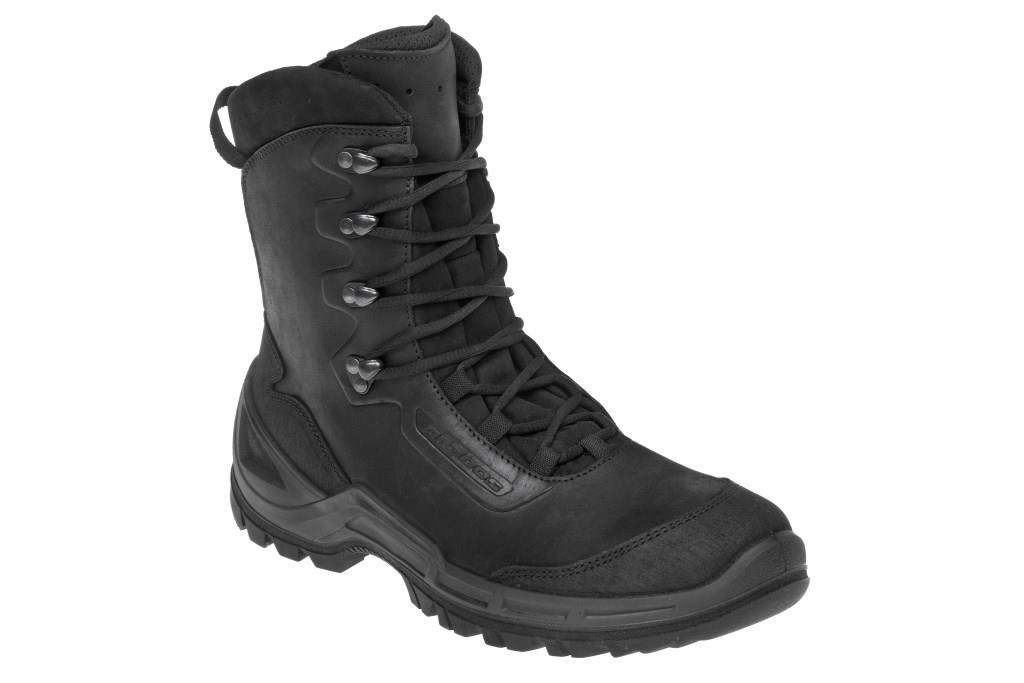 Rámcová smlouva 
na dodávky služební obuvi pro Městskou policii Karlovy VarymeziStatutární město Karlovy VaryaPrabos plus, a.s.Ing. Andrea Pfeffer Ferklová, MBAprimátorkaIng. Juraj Vozárčlen představenstvaP.č.Typ materiálu  -  dílecTyp materiálu  -  dílecDruh materiáluSpecifikace materiáluBarvaTloušťka1.ZÁKLADNÍ VRCHOVÝ - nárt přírodní hovězinová nubuková useň  - hydrofobníčerná2,0 -2,2mm1.ZÁKLADNÍ VRCHOVÝ - patička,   límeček přírodní hovězinová nubuková useň  - chromočiněnáčerná2,0 -2,2mm1.ZÁKLADNÍ VRCHOVÝ - zadní díly přírodní hovězinová nubuková useň  - vysoká prodyšnostčerná2,0 -2,2mm1.ZÁKLADNÍ VRCHOVÝ - Podroužky, horní díl jazyka přírodní hovězinová nubuková useň  - líc broušenýčerná2,0 -2,2mm2.OSTATNÍ VRCHOVÝ-  jazyk,- límeček zadního dílu Polyamidová pletenina Syntetický úplet laminovaný PES plstíčerná2,8±0,3 mm2.OSTATNÍ VRCHOVÝPolyamidová pletenina černá2,8±0,3 mm3.PODŠÍVKA - jazykpletenina - polyamid/PESčerná2,0 ± 0,2 mm3.PODŠÍVKA - límečekpletenina - rašlový charakterčerná2,0 ± 0,2 mm4.PODŠÍVKA- nárt- zadní díly sestélkouČtyřvrstvý laminát           - vysoká prodyšnost- vodonepropustnost – funkční membrána 100% PTFEšedá0,8 ±0,2 mm 5.POLŠTÁŘOVÁNÍ     - jazyk                                 - límeček                              -  zadní díly                                 - nártuPOLŠTÁŘOVÁNÍ     - jazyk                                 - límeček                              -  zadní díly                                 - nártumikroporézní materiálPolyuretanová pěna, retikulovaná, — 5 ± 0,5   mm5.POLŠTÁŘOVÁNÍ     - jazyk                                 - límeček                              -  zadní díly                                 - nártuPOLŠTÁŘOVÁNÍ     - jazyk                                 - límeček                              -  zadní díly                                 - nártumikroporézní materiálPolyuretanová pěna, retikulovaná, —3 ± 0,5 mm6.PODEŠEVPODEŠEVPolyuretan-pryžDvousložková – mezipodešev PU, nášlap pryžčerná—7.NAŠÍVACÍ STÉLKANAŠÍVACÍ STÉLKANetkaná textílie Polyesterové rouno —2,0 mm8.VKLÁDACÍ STÉLKAVKLÁDACÍ STÉLKAzákladní nosná vrstva PES s polepem PApaměťová pěna - anatomicky tvarovanáčerná—8.VKLÁDACÍ STÉLKAVKLÁDACÍ STÉLKAzákladní nosná vrstva PES s polepem PApaměťová pěna - vysoká nasákavost a vysychavost   - polep netkaná textilie, - pružný člen - klenek, pata černá—9.ŠNĚROVADLAŠNĚROVADLApolyester - kulatáčerná—9.ŠNĚROVADLAŠNĚROVADLApolyester - hydrofobní úpravačerná—9.ŠNĚROVADLAŠNĚROVADLApolyester - plastové koncovkyčerná—10.CHRÁNIČ KOTNÍKUplastTPUčerná-11.TORZNÍ ČLENplastPP/PA--12.SYSTÉM ŠNĚROVÁNÍplastčerná—12.SYSTÉM ŠNĚROVÁNÍ- poutkaplast - PAčerná—12.SYSTÉM ŠNĚROVÁNÍplastčerná—13.ŠICÍ NITĚPolyester 20Polyester 40- hydrofobní úpravačerná—Boty klima kotníkovéBoty klima kotníkovéBoty klima kotníkovéBoty klima kotníkovéBoty klima kotníkovéBoty klima kotníkovéP. č.ParametrParametrPožadavekJednotkaNormaa) Vrchová useň – základnía) Vrchová useň – základnía) Vrchová useň – základnía) Vrchová useň – základnía) Vrchová useň – základnía) Vrchová useň – základní1.Tloušťka2,0 - 2,2mmČSN EN ISO 25892.Pevnost v tahu (podél/napříč)min. 20MPaČSN EN ISO 3376 3.Tažnost (podél/napříč)40-60%ČSN EN ISO 33764.Pevnost v roztržení štěrbiny (podél/napříč)min. 180NČSN EN ISO 3377-25.Ohybová odolnost (za sucha 50 kc, za mokra 20 kc)Ohybová odolnost (za sucha 50 kc, za mokra 20 kc)bez viditelných změn-ČSN EN ISO 54026.Absorpce vody po 360 min.max. 20%ČSN EN ISO 20344, čl. 6.137.Propustnost pro vodní párumin. 5mg/cm2hČSN EN ISO 20344, čl. 6.68.Hodnota pHmin. 3,2-ČSN EN ISO 40459.Obsah šestimocného chromumax. 3,0mg/kgČSN EN ISO 17075b) Textilní vrchový materiál  b) Textilní vrchový materiál  b) Textilní vrchový materiál  b) Textilní vrchový materiál  b) Textilní vrchový materiál  b) Textilní vrchový materiál  10.Tloušťka2,8±0,3 mm mmČSN EN ISO 508411.Pevnost v dalším trhání (podél/napříč)min. 120N12.Propustnost pro vodní párymin. 5mg/cm2h13.Plošná hmotnost 790±10% g/m2c) Podšívková textilie – čtyřvrstvý laminát s klimatickou membránouc) Podšívková textilie – čtyřvrstvý laminát s klimatickou membránouc) Podšívková textilie – čtyřvrstvý laminát s klimatickou membránouc) Podšívková textilie – čtyřvrstvý laminát s klimatickou membránouc) Podšívková textilie – čtyřvrstvý laminát s klimatickou membránouc) Podšívková textilie – čtyřvrstvý laminát s klimatickou membránou14.Tloušťka 0,8 ± 0,2 mmmmČSN EN ISO 508415.Pevnost v tahu (podél/napříč)min. 200 NČSN EN 29073-316.Pevnost v dalším trhání (podél/napříč)min. 20 NČSN EN ISO 4674-1, met.B ČSN EN ISO 20344, čl. 6.317.Stálobarevnost při stírání – zapouštění(150 c za sucha, 50 c za mokra)min. 4 stupeň šedé stupniceČSN EN ISO 17700,   metoda A18.Odolnost proti oděru min. 200 000 cyklů za suchamin. 50 000 cyklů za mokrapočet cyklůdo porušení ČSN EN ISO 20344, čl. 6.1219.Odolnost proti oděru rubová pletenina-min. 50 000 cyklů za mokrapočet cyklůdo porušení ČSN EN ISO 20344, čl. 6.1220.Propustnost pro vodní párumin. 7mg/cm2hČSN EN ISO 20344, čl. 6.621.Odolnost proti pronikání vodymin. 5barČSN EN 2081122.Odolnost propustnosti vodní párymax. 10m2.Pa/WČSN EN 31092d) Podšívková textilie - úpletd) Podšívková textilie - úpletd) Podšívková textilie - úpletd) Podšívková textilie - úpletd) Podšívková textilie - úpletd) Podšívková textilie - úplet23.Pevnost v dalším trhání (podél/napříč)min. 20 NČSN EN ISO 4674-1, met.B ČSN EN ISO 20344, čl. 6.324.Stálobarevnost při stírání – zapouštění(150 c za sucha, 50 c za mokra)min. 4 stupeň šedé stupniceČSN EN ISO 17700, metoda A25.Odolnost proti oděru min. 51 200 cyklů za suchamin. 25 600 cyklů za mokrapočet cyklůdo porušení  ČSN EN ISO 20344, čl. 6.12e) Podešev e) Podešev e) Podešev e) Podešev e) Podešev e) Podešev 26.Hloubka dezénuMin. 5mmČSN EN ISO 20344, čl. 8.127.Hustota nášlapné vrstvy podešve1,04 – 1,12 g/cm3ČSN EN ISO 1183-1/A28.Hustota polyuretanové mezipodešve0,50 – 0,55g/cm2ČSN 62 1405/B29.Odolnost proti odíránímax. 90 mm3ČSN 62 1466, metoda A30.Odolnost vůči opakovanému ohybumax. 4,0mmČSN EN ISO 20344, čl. 8.431.Pevnost v dalším trhání min. 8,0 kN/mISO 34-1/metoda A32.Soudržnost vrstevmin. 4N/mmČSN EN ISO 20344, čl. 5.233.Odolnost proti palivovým olejůmmax. 10 %ČSN EN ISO 20344, čl. 8.6f) Stélka- vkládacíf) Stélka- vkládacíf) Stélka- vkládacíf) Stélka- vkládacíf) Stélka- vkládacíf) Stélka- vkládací34.Absorpce vodymin. 75mg/cm2ČSN EN ISO 20344, čl. 7.235.Desorpce vodymin. 80%ČSN EN ISO 20344, čl. 7.236.Stálobarevnost při stírání – zapouštění(150 c za sucha, 50 c za mokra)min. 4 stupeň šedé stupniceČSN EN ISO 17700, metoda Ag) Hotová obuvg) Hotová obuvg) Hotová obuvg) Hotová obuvg) Hotová obuvg) Hotová obuv37.Pevnost spoje mezi svrškem a podešvímin. 4,0N/mmČSN EN ISO 20344, čl. 5.238.Odolnost proti uklouznutí, součinitel tření- za mokra (celá podešev/podpatek)- na oleji (celá podešev/podpatek)min. 0,32/min.0,28min. 0,18/min.0,13--ČSN EN ISO 20344, příloha A 39.Absorpce energie v oblasti paty min. 30JČSN EN ISO 20344, čl. 5.1440.Odolnost proti pronikání vody min. 20 000počet cyklů max.3cm²ČSN EN ISO 20344, čl. 5.15.241.Pevnost šitých spojů - svrškové dílcemin. 15 N/mmČSN 79 5600, čl. 6.4.1142.Třecí odolnost šněrovadelmin. 11 000počet cyklůdo porušení  ISO 2023, příloha B43.Izolace obuvi proti chladu, pokles teploty na stélcemax. 10°CČSN EN ISO 20344, čl. 5.1344.Odolnost proti kontaktnímu tepluMin. 300°C°CČSN EN ISO 20344 čl.8.7Velikost obuvi francouzké č.Délka stélky kopytaObvod prstních kloubů35234,822536241,423037248,023538254,624039261,224540267,825041274,425542281,026043287,626544294,2 27045300,827546307,4 28047314,028548320,6290 49327,2295P.č.Typ materiálu  -  dílecTyp materiálu  -  dílecDruh materiáluSpecifikace materiáluBarvaTloušťka1.ZÁKLADNÍ VRCHOVÝ - nárt přírodní hovězinová useňNUBUK  - hydrofobníčerná2,0 -2,2mm1.ZÁKLADNÍ VRCHOVÝ - patička,   límeček přírodní hovězinová useňNUBUK  - chromočiněnáčerná2,0 -2,2mm1.ZÁKLADNÍ VRCHOVÝ - zadní díly přírodní hovězinová useňNUBUK  - vysoká prodyšnostčerná2,0 -2,2mm1.ZÁKLADNÍ VRCHOVÝ - Podroužky, horní díl jazyka přírodní hovězinová useňNUBUK černá2,0 -2,2mm2.OSTATNÍ VRCHOVÝ-  jazyk, ozdobný dílec patypřírodní hovězinová useňNUBUK  - hydrofobní - měkčenýčerná1,0 -1,3 mm2.OSTATNÍ VRCHOVÝ - vložka zadního dílupřírodní hovězinová useňNUBUK černá1,0 -1,3 mm3.PODŠÍVKA - jazykpletenina - polyamid/PESčerná2,0 ± 0,2 mm3.PODŠÍVKA - límečekpletenina - rašlový charakterčerná2,0 ± 0,2 mm4.PODŠÍVKA- nárt- zadní díly sestélkouČtyřvrstvý laminát           - vysoká prodyšnost- vodonepropustnost – funkční membrána 100% PTFEšedá0,8 ±0,2 mm5.POLŠTÁŘOVÁNÍ        - jazyk                                    - límeček                             -  zadní díly                                   - nártuPOLŠTÁŘOVÁNÍ        - jazyk                                    - límeček                             -  zadní díly                                   - nártumikroporézní materiálPolyuretanová pěna, retikulovaná, — 5 ± 0,5   mm5.POLŠTÁŘOVÁNÍ        - jazyk                                    - límeček                             -  zadní díly                                   - nártuPOLŠTÁŘOVÁNÍ        - jazyk                                    - límeček                             -  zadní díly                                   - nártumikroporézní materiálPolyuretanová pěna, retikulovaná, —3 ± 0,5 mm6.PODEŠEVPODEŠEVPU/Pryž Dvousložková – mezipodešev PU, nášlap pryž černá—7.NAPÍNACÍ STÉLKANAPÍNACÍ STÉLKANetkaná textilie Netkaná textilie plněná pryskyřicí.——8.VKLÁDACÍ STÉLKAVKLÁDACÍ STÉLKAzákladní nosná vrstva PES s polepem PApaměťová pěna - anatomicky tvarovanáčerná—8.VKLÁDACÍ STÉLKAVKLÁDACÍ STÉLKAzákladní nosná vrstva PES s polepem PApaměťová pěna - vysoká nasákavost a vysychavost   - polep netkaná textilie, - pružný člen - klenek, pata černá—9.ŠNĚROVADLAŠNĚROVADLApolyester - kulatáčerná—9.ŠNĚROVADLAŠNĚROVADLApolyester - hydrofobní úpravačerná—9.ŠNĚROVADLAŠNĚROVADLApolyester - plastové koncovkyčerná—10.KOVOVÉ DOPLŇKY - poutkapevný kov - antikorozní úpravačerná—10.KOVOVÉ DOPLŇKY - nýtypevný kov - brunýrovaný odstínčerná—10.KOVOVÉ DOPLŇKY - háčkypevný kov - brunýrovaný odstínčerná—11.ŠICÍ NITĚPolyester 20Polyester 40- hydrofobní úpravačerná—P. č.ParametrParametrPožadavekJednotkaa) Vrchová useň - základnía) Vrchová useň - základnía) Vrchová useň - základnía) Vrchová useň - základnía) Vrchová useň - základní1.Tloušťka2,0 - 2,2mm2.Pevnost v dalším trhánímin. 240N3.Propustnost pro vodní párůmin. 6mg/cm2.h4.Koeficient propustnosti vodní párymin. 40mg/cm25.Hodnota PHHodnota PHmin. 3,26.Obsah šestimocného chrommax. 3,0mg/kg7.Absorpce vodymax. 5,0%b) Vrchová useň – Límeček, Jazykb) Vrchová useň – Límeček, Jazykb) Vrchová useň – Límeček, Jazykb) Vrchová useň – Límeček, Jazykb) Vrchová useň – Límeček, Jazyk8.Tloušťka1,1 – 1,3mm9.Hodnota pHmin. 3,210.Obsah šestimocného chrommax. 3,0mg/kg11.Pevnost v dalším trhánímin. 240Nc) Podšívková textilie – čtyřvrstvý laminát s klimatickou membránouc) Podšívková textilie – čtyřvrstvý laminát s klimatickou membránouc) Podšívková textilie – čtyřvrstvý laminát s klimatickou membránouc) Podšívková textilie – čtyřvrstvý laminát s klimatickou membránouc) Podšívková textilie – čtyřvrstvý laminát s klimatickou membránou12.Tloušťka 0,8 ± 0,2 mmmm13.Odolnost proti oděru min. 200 000 cyklů za suchamin. 70 000 cyklů za mokrapočet cyklůdo porušení 14.Propustnost pro vodní párumin. 5mg/cm2h15.Odolnost proti pronikání vodymin. 5bard) Podešev d) Podešev d) Podešev d) Podešev d) Podešev 16.Hloubka dezénuMin. 4,5mm17.Hustota nášlapné vrstvy podešve1,04 – 1,12 g/cm318.Hustota polyuretanové mezipodešve50 - 55g/cm219.Odolnost proti odíránímax. 100 mm320.Odolnost vůči opakovanému ohybumax. 4,0mm21.Pevnost v dalším trhání min. 8,0 kN/m22.Soudržnost vrstevmin. 4N/mm23.Odolnost proti palivovým olejůmmax. 12,0 %e) Stélka- vkládacíe) Stélka- vkládacíe) Stélka- vkládacíe) Stélka- vkládacíe) Stélka- vkládací24.Absorpce vodymin. 75mg/cm225.Desorpce vodymin. 80%26.Stálobarevnost při stírání – zapouštění(150 c za sucha, 50 c za mokra)min. 4 stupeň šedé stupnicef) Hotová obuvf) Hotová obuvf) Hotová obuvf) Hotová obuvf) Hotová obuv27.Pevnost spoje mezi svrškem a podešvímin. 4,0N/mm28.Odolnost proti uklouznutí, součinitel tření- za mokra (celá podešev/podpatek)- na oleji (celá podešev/podpatek)min. 0,32/min.0,28min. 0,18/min.0,13--29.Absorpce energie v oblasti paty min. 35 u PU/Pryžmin. 40 u PU/PU/PryžJ30.Odolnost proti pronikání vody min. 20 000počet cyklů max.3cm²31.Pevnost šitých spojů - svrškové dílcemin. 15 N/mm32.Třecí odolnost šněrovadelmin. 11 000počet cyklůdo porušení  33.Izolace obuvi proti chladu, pokles teploty na stélcemax. 10°C